Materiál na rokovanieMestského zastupiteľstva v NovákochNávrh na uznesenie:Mestské zastupiteľstvo berie na vedomie informáciu o činnosti Mestského úradu od zasadnutia Mestského zastupiteľstva 14. 11. 2016Dôvodová správaOddelenie sociálnych vecí, školstva, kultúry a športu- Vykonávanie terénnej práce v rámci sociálnej kurately, vybavovanie žiadostí o súdnych chránencoch, správ o povesti občanov- Zúčtovanie dotácií pre deti v hmotnej núdzi- Vyúčtovanie osobitného príjemcu PnD- Vybavovanie žiadostí o stravovanie dôchodcov- Zabezpečenie prevodu financií na školy- Spracovanie štatistických údajov pre OÚ Trenčín, odbor školstva- Vypracovanie štatistiky- Zabezpečenie opatrovateľskej služby- Príprava komunitného plánu o sociálnych službách pre mesto Nováky- Zabezpečenie kroniky mesta- Predajné akcie v DK- Zabezpečenie Videotextu a videonovín- Vypracovanie darovacích zmlúv pre novonarodené deti- Beseda so spisovateľom Jaroslavom Pernišom pre študentov SŠ Nováky- Nákup nových kníh do knižničného fondu, evidovanie do databázy knižnice- Príprava a realizácia výchovných podujatí pre druhé a tretie ročníky ZŠ - Príprava výchovných  podujatí / Zážitkové čítanie /, ktoré sa budú konať počas celého novembra. K žiakom druhých a tretích ročníkov ZŠ pribudli aj žiaci štvrtých ročníkov ZŠ. Tieto podujatia sú plánované na celý školský rok – každá trieda 1x za mesiac-6 dni mesačne- Organizácia a príprava akcií (stužkové, výchovné koncerty, výchovné divadelné predstavenia pre deti, podnikové akcie)- Predbežná finančná kontrola a platobné poukazy dotácií za september, október- Kontrola predkladaných dokladov k žiadostiam o dotáciu na rok 2017Ekonomické oddelenie- Spracovanie mesačných účtovných závierok v termíne do 20. nasledujúceho mesiaca.- Zapracovanie rozpočtových opatrení č.38 - 69/2016 do programu KORVIN a ich vloženie do RIS SAM.- Spracovanie návrhu rozpočtových opatrení č.70-102/2016 na rokovanie ekonomickej komisie, mestskej rady a mestského zastupiteľstva.- Spracovanie Návrhu rozpočtu mesta Nováky na roky 2017,2018,2019 vrátane Programového rozpočtu mesta na roky 2017,2018,2019.- Spracovanie podkladov na čerpanie schváleného úveru mesta na rok 2016.- Spracovanie Nariadenia primátora č.3/2016 Inventarizácia majetku, záväzkov a rozdielu majetku a záväzkov mesta Nováky k 31.12.2016. - Zahájenie inventarizácie - tlač miestnych inventúrnych zoznamov a inventúrnych súpisov  ako podkladov pre inventarizáciu majetku mesta.- Zaraďovanie a vyraďovanie majetku v zmysle Protokolu o zaradení majetku a Zápisnice o vyradení majetku.- Spracovanie zápisnice o vyradení majetku na základe návrhov na vyradenie dlhodobého nehmotného a hmotného  majetku a drobného nehmotného a hmotného majetku z používania a evidencie.- Spracovanie rozhodnutí na zníženie a odpustenie miestneho poplatku za komunálne odpady na rok 2016 na základe žiadostí poplatníkov, vyrubovanie miestneho poplatku za komunálne odpady na rok 2016 novým poplatníkom.- Spracovanie výziev na daňové nedoplatky na dani z nehnuteľností a na miestnom poplatku za komunálne odpady a drobné stavebné odpady  za rok 2016.- Spracovanie podkladov na exekúcie v daňovom konaní, návrhy na zriadenie záložného práva v zmysle Smernice primátora č.3/2015 Postup ekonomického oddelenia v daňovom konaní.- Vyjadrenie k umiestneniu zariadení pri prevádzkovaní videohier na rok 2017.- Likvidácia cestovných náhrad pre pracovníkov MsÚ, MsP, SOÚ a  MŠ v zmysle Internej smernice č. 1/2016 o poskytovaní cestovných náhrad.- Spracovanie miezd zamestnancom mesta - mesačne, podklady k refundáciám miezd znevýhodnených uchádzačov o zamestnanie – mesačne, realizácia výsledkov ročného zúčtovania zdravotného poistenia r. 2015.- Vedenie hlavnej pokladnice mesta  a pokladníc č.2 a č.3 a valutovej pokladnice.- Tvorba rozhodnutia o udelení individuálnej licencie na prevádzkovanie hazardných hier na rok 2017.- Riešenie odvolania a postúpenie odvolania Finančnému riaditeľstvu Banská Bystrica.- Príprava podkladov k poisteniu majetku.- Vybavovanie žiadostí o poskytnutie súčinnosti pri vykonávaní exekúcie.Oddelenie výstavby a rozvoja mesta- Slovenská správa ciest – zámenná zmluva (na základe GP a ZP) – príprava podkladov do komisie; prerokovanie v komisii výstavby, MsR; predloženie do MsZ- evidencia kúpnych a nájomných zmlúv v programe Dane,- objednanie a získanie (stiahnutie) sprístupnených údajov KN z portálu GKÚ,- sprostredkovávanie aktualizovaných údajov KN spoločnosti Cleerio – geoportál,- príprava podkladov ohľadne žiadostí na výrub drevín na komisiu výstavby, obchôdzka       v teréne spojená s nafotením riešených drevín, po komisii výstavby nadväzne obchôdzka v teréne s pracovníkom Štátnej ochrany prírody – Ing. Požgajom- príprava a vybavovanie podkladov pre začatie búracieho povolenia na stavbu „Krytý bazén        v Novákoch – Búranie stavby“- spracovanie agendy spojenej s vydávaním záväzných stanovísk mesta Nováky ako cestného správneho orgánu a ako dotknutého orgánu spojeného s obhliadkou v teréne- zabezpečenie spracovania projektových dokumentácií k dopravným značeniam – zákaz prejazdu cez ul. Tajovského, projektová dokumentácia je vypracovaná a zaslaná na schválenie Okresnému dopravnému inšpektorátu- Kontrolný deň na prácach „Reštaurovanie svätostánku z kaplnky sv. Juliány v Novákoch“  - Zabezpečenie realizácie stavebných prác na el. prípojke k malému ihrisku pri ZŠ Pribinova- Práca  s dokumentami  súvisiacimi s  prerokovaním Územného plánu mesta Nováky Zmeny  a doplnky č.6 a aj s hľadiska posudzovania vplyvov na životné prostredie ( zákon NR SR č. 24/2006Z.z.), spracovanie odpovedí na požiadavky predložené do návrhu ÚP, príprava a odoslanie vyúčtovania dotácie na ÚPN ZaD č.6 na Ministerstvo dopravy výstavby a regionálneho rozvoja SR- Príprava a odoslanie vyúčtovania dotácie  na reštaurovanie nástenných malieb v kaplnke sv. Juliany na Ministerstvo kultúry SR - Účasť na odovzdávaní stavby „Protipovodňové opatrenia na rieke Nitra“, ktorú realizuje SVP, š. p. Piešťany - Zabezpečenie podkladov, zorganizovanie a účasť na odovzdávaní staveniska k stavbe „Protipovodňové opatrenia v meste Nováky –lokalita Brod“, zahájenie prác - Spracovanie a zaslanie podkladov k doplneniu Záverečnej monitorovacej správy  k projektu „Rekonštrukcia verejného osvetlenia v meste Nováky“ - Spolupráca na príprave podkladov k verejnému obstarávaniu stavebných prác pre projekt rekonštrukcie ulice Trenčianskej  (vrátane protipovodňových opatrení) spojené s rokovaniami so zhotoviteľmi projektových dokumentáciídopĺňanie, spracovanie podkladov k materiálom k rozpočtu na rok 2017- Ulica Kukučínova – prebieha povoľovací proces a zapracovávanie požiadaviek dotknutých orgánov. Spracované podklady boli odoslané obstarávateľovi na obstaranie zhotoviteľa  diela v rozsahu prvej Etapy a to komunikácia, ľavostranných chodník a príprava na osvetlenie.- Lávka cez rieku  Nitra – ukončenie a prevzatie projektu. Prebiehajú rokovania so správou ciest z hľadiska možnej realizácie premostenia pre peších na cestnom moste ako jediného možného riešenia a ekonomicky  dostupného pre mesto Nováky, prebieha zmena projektu elektro nakoľko sa na lávke nachádzajú aj siete ktoré neeviduje SSE, pravde podobne je to vedenie ktoré napája motorest. Projektant dodal aj zakreslenie pomocného chodníka aktuálne prebieha prieskum trhu na dodanie projektu na s rozpočtom na osadenie predmetného chodníka na cestné teleso.- NFP- Kompostéry- prebieha proces žiadosti o kompostéry do mesta Nováky žiadosť na cca 150 140 €. Žiadosť bola podaná- BRO – Bola schválená žiadosť  na základe výzvy ministerstva ku kompostárni a strojovému vybaveniu. v hodnote 514 977, 22 €- Spracovanie podkladov na oddychovú zónu pri kúrii bude prebiehať ako súťaž návrhov a aktuálne prebieha kompletizácia dokumentov pred zaslaním obstarávateľovi.- Koordinácia finálnych podkladov k zmenám a doplnkom Územného plánu mesta Nováky, z arch Szalayom .Dokumrntácia bola odovzdaná na TSK a dotknutým orgánom. Je zverejnený na webe.- Ukončenie obstarávania okien a hygieny na ZŠ Pribinova. Realizácia okien prebehla úspešne, ako aj realizácia hygieny na ZŠ Pribinova a realizácia dlažby na ZŠ Hronského, - Búranie bazéna, dokumentácia je hotová prebieha inžiniering.  Pri preverení predbežnej ceny demolácie bolo zistené že za sumu 10 000€ mesto neje schopné celkovú demoláciu realizovať na vlastné náklady .- Koordinácia stretnutia ohľadom akcie chodník Carcoustic, Pripravujeme nový prieskum trhu na dodanie projektu nakoľko spoločnosť AD značenie nepokračuje na zmene PD.- Koordinácia akcie Pumtrackové ihrisko aktuálne začali terénne práce zemných dún.- Spracovanie prieskumu na domy sociálnych služieb- Koordinácia prác na akcii MŠ a na akcii MU-  Energetický audit, projekty, a príprava žiadostí o grant.- Príprava podkladu na realizáciu tabuliek Olympionikom v parku Nováky.Oddelenie vnútornej správy- spracovanie infožiadosti- od 14.11.2016 – 14 ks- príprava elektronickej schránky a elektronickej komunikácie (výkon verejnej moci elektronicky), s tým spojené podanie žiadosti o elektronickú pečať mesta- zabezpečovanie zverejnenia referencii v profile mesta na portáli uvo.gov- vyhľadávanie dokumentácie v štátnom archíve v Bojniciach- príprava súhrnnej správy na zverejnenie na uvo.gov- práca v Informačnom systéme MV SR – pracovisko hlásenia pobytu, kde sa zaznamenávajú všetky činnosti ohlasovne pobytu mesta Nováky, vypracovanie správ o pobyte s orgánmi činnými v trestnom konaní, súčinnosť pri vykonávaní  exekúcie s exekútorskými úradmi, zisťovanie pobytu občanov pre – okresné úrady, daňový úrad , štatistický úrad,- kontrola TP v Novákoch  členov športových klubov (cca 250) - (kontrolór mesta),- prevzatie a predaj lístkov na predstavenie v MDK Nováky,- zisťovanie prírastku úbytku detí v jednotlivých rokoch pre riaditeľku MŠ,- počet zabezpečovaných osôb pre CO,- odevidovanie matričných zápisov pre iné matričné úrady /vytvorenie nových zápisov v CISMA/,- vytvorenie AVIZA –  (CISMA),- zmluvy o výpožičke majetku – Centrum podpory Trenčín, - osvedčovanie podpisov na lôžku (v domácnosti),- predlžovanie nájomných zmlúv na byty a nebytové priestory, prepisy energií, zábezpeky na byty,- prebratie nebytového priestoru a ukončenie nájomnej zmluvy so spoločnosťou Ryby – Futbalka,- príprava a spracovanie podkladov na refundáciu skladníka CO skladu pre ministerstvo vnútra, vykonaná inventúra v sklade CO,- odstraňovanie nedostatkov zistených pri kontrole firmou JKBOZ – označovanie schodov, znížených stropov, el. skríň, hydrantov v budovách mesta,- posielanie výziev na úhradu pohľadávok za byty a nebytové priestory,- zaraďovanie novonadobudnutého majetku v rámci zaraďovacej komisie,- príprava dodatkov k pracovným zmluvám o predĺžení pracovného pomeru ako aj o ukončení pracovného pomeru (sociálne), príprava dohôd o pracovnej činnosti a o vykonaní práce, príprava dodatkov k pracovným zmluvám o zmene pracovného času (opatrovateľky),- materiálne zabezpečovanie MsU,- verejné obstarávanie na PC sieť,- výstavba workoutového ihriska v Lelovciach pri Motoreste,- oprava kanalizačnej prípojky na futbalovom štadióne,  - vyčistenie záchytných nádrží na kompostovisku,- náter stĺpov mestského rozhlasu na ulici M. Rázusa, I. Krasku a Čerešňovej,- premiestnenie zvislej dopr. značky „Zákaz zastavenia“ na vjazde do mesta smerom od Laskára,- vybudovanie spevnených plôch zo zámkovej dlažby a umiestnenie dvoch lavičiek k bočnému vchodu polikliniky,- vyrovnanie jám kamennou drvou na prístupovej ceste na ulici Trenčianskej, Svätoplukovej a Suvorovovej,- nákup gumeného granulátu na ihrisko s umelým trávnikom na futbalovom štadióne,- oprava regulačného ventilu na OST na futbalovom štadióne,- blendovanie radiátorov v priestoroch posilňovne Champions Gym,- revízie kotlov v bytovom dome č. 205 na ulici Kukučínovej a č. 900 na ulici Matice slovenskej,- odborné prehliadky a skúšky spoločných rozvodov elektroinštalácie a bleskozvodov v dome služieb, spoločných priestorov domu č. 125, klubu dôchodcov, centra voľného času, požiarnej zbrojnice a kina,- verejná zeleň – ošetrovanie výsadieb (pletie, okopávanie, zazimovanie),- verejné osvetlenie – výmena výbojok svietidiel verejného osvetlenia, oprava elektrovýzbroje a pod.,- mestský rozhlas – oprava vedení, výmena reproduktorov a pod.,- vývoz komunálneho odpadu – vývoz veľkoobjemových kontajnerov, vývoz 120 l a 1100 l nádob na komunálny odpad od fyzických a právnických osôb, uloženie odpadu na skládku komunálneho odpadu, vývoz biologicky rozložiteľných odpadov, separovaný zber odpadu, vývoz malých košov z verejných priestranstiev, likvidácia čiernych skládok z verejných priestranstiev (odvoz odpadu zo zelene a pod.),- miestne komunikácie – strojné a ručné zametanie miestnych komunikácii, odvoz odpadu po ručnom zametaní miestnych komunikácii, čistenie dažďových vpustí, oprava zvislého dopravného značenia, oprava smerového značenia ulíc,- cintorínske služby – čistenie cintorínov, údržba domov smútku, čistenie domu smútku pred smútočnými obradmi,- bežné opravy a údržba v bytových a nebytových priestoroch (oprava výťahu na poliklinike, výmena častí sprch. kútov),- koordinovanie aktivačných pracovníkovPráce vykonané VPP pracovníkmi- oprava poškodeného oplotenia na novom cintoríne v Lelovciach- vyčistenie odstavnej plochy v časti Brezina od komunálneho odpadu- výkopové práce  pri výstavbe nového osvetlenia k prírodnému klzisku na Ul. Pribinova- murárske a maliarske práce na oprave stien v KD-galéria- vyčistenie odstavnej plochy pred Májostavom od odpadu a náletových krovín- vyčistenie ostrovčeka a priľahlých chodníkov na štátnej ceste v Lelovciach- vypratanie a vyčistenie priestorov od prebytočného zariadenia na Poliklinike- čistenie pod mostom a v tuneli na ul. Trenčianskej- príprava Jarmoku a čistenie po Jarmoku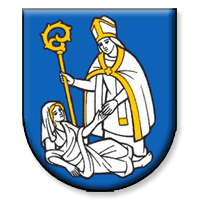 Názov materiáluSpráva o činnosti Mestského úradu od posledného zasadnutia Mestského zastupiteľstva 14. novembra 2016Správa o činnosti Mestského úradu od posledného zasadnutia Mestského zastupiteľstva 14. novembra 2016PredkladáMgr. Milan OršulaPodpis:SpracovateľIng. Zuzana Hajsterová, Ing. Vladimíra Trojanová, Ing. Ingrid Kmeťová, Mgr. Gabriela MištinováPodpis:Dátum rokovania19. 12. 201619. 12. 2016Dôvod predloženiaMateriál sa predkladá podľa plánu práce MsZ na II. polrok 2016.Materiál sa predkladá podľa plánu práce MsZ na II. polrok 2016.